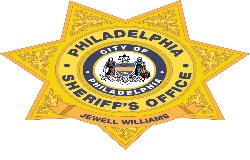 Immediate Vacancies	               First Uniform Provided             Competitive Benefits PackageDEPUTY SHERIFF OFFICER RECRUITEXAM TO BE ANNOUNCED:  12/31/18 – 1/18/19STARTING SALARY - $44,622Complete a Job Interest Card Online at the link on the Sheriff’s Office of Philadelphia’s website Now @ http://www.phillysheriff.comOnce you click on this link, scroll down the page to this job title, then click on this icon (  ) to the right of the page.  It will take you to the Job Interest Form.  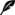   The City of Philadelphia’s Office of Human Resources will notify you and give further instructions when the exam is announced and where to apply for the position online upon completion of the Job Interest Card. You have not applied for this position until you have completed your application online.0How to Qualify?  Here are the RequirementsWhat are the responsibilities of a Deputy Sheriff Officer Recruit?NO PRIOR EXPERIENCE IS REQUIREDMust pass background investigation, physical agility, indebtedness; Must pass medical and psychological exam;Transport Prisoners from Institutions;Maintain Custody of Prisoners During Court Sessions;Must possess a high school diploma or GED equivalent.A proper class valid DRIVER’S LICENSE by any state prior to appointment and possession of a valid proper class motor vehicle operator’s license as issued by the Commonwealth of Pennsylvania within six months of appointment and during tenure of employment as a Deputy Sheriff.Residency.  Within 6 months of appointment, must be a resident of the City of Philadelphia.Train & Learn in methods and techniques and develop the abilities necessary to perform both criminal and civil enforcement and to serve legal documents and enforcement laws as outlined in C. S. Title 18, C. S. Title 75, and C. S. Title 231.Within one year of appointment, must successfully complete certification as a Deputy Sheriff by the Pennsylvania Commission on Crime and Delinquency through Deputy Sheriffs’ Education and Training Program (19 weeks).Regular exposure to unpredictable conditions and physical effort is frequently required.